Kære G2020.Velkommen til HF-centeret Efterslægten!Når I starter på skolen får I, per tradition, tildelt en tutorgruppe. Denne tutorgruppe er til for at hjælpe jer igennem jeres første år på skolen, og I kan spørge os om alt der er relateret til skolen 😊 Når I møder op til første skoledag, vil vi (jeres tutorer) stå udenfor med et fint skilt, så I kan se hvor I skal henvende jer. Når vi alle er samlet og der er blevet råbt op, vil vi tage jer til jeres klasselokale sammen med jeres lærere og senere give jer en lille rundtur på skolen.På den måde får i en fin idé om hvor diverse lokaler ligger – vi kan jo ikke have at I farer vild 😉 Og vi laver forskellige introting i jeres klasselokale. Her vil I få muligheden for at lære hinanden, jeres lærere samt os tutorer at kende.Hvis nogen skulle sidde og brænde inde med nogle spørgsmål, må I endelig bare spørge! Vi vil gøre vores bedste for at besvare dem 😊 Desuden kommer vi forbi jeres klasselokale gennem det første halve år, for at informere jer om diverse spændende arrangementer såso cafeudvalget (cofu) og kursistrådet.Vi glæder og til at se jer!Venlig hilsen jeres tutorer:Jasmin, Alberte og Helene 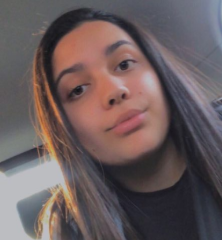 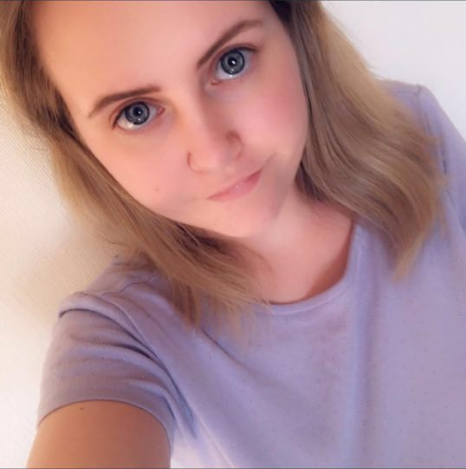 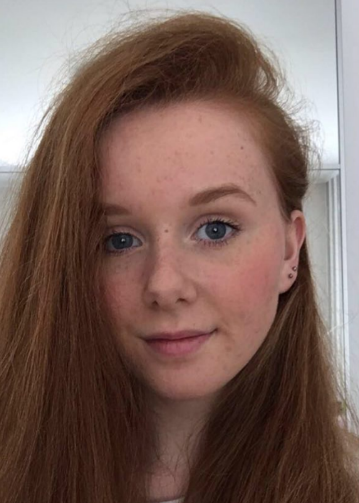 